                                                                                                                                                                                        Приложениек постановлению администрации ЗАТО г. Радужный Владимирской области                                                                                                                                                                              От 18.02.2022 № 188Дизайн-проектблагоустройства придомовой  территории многоквартирного дома № 4   3 кварталаЗАТО г. Радужный Владимирской области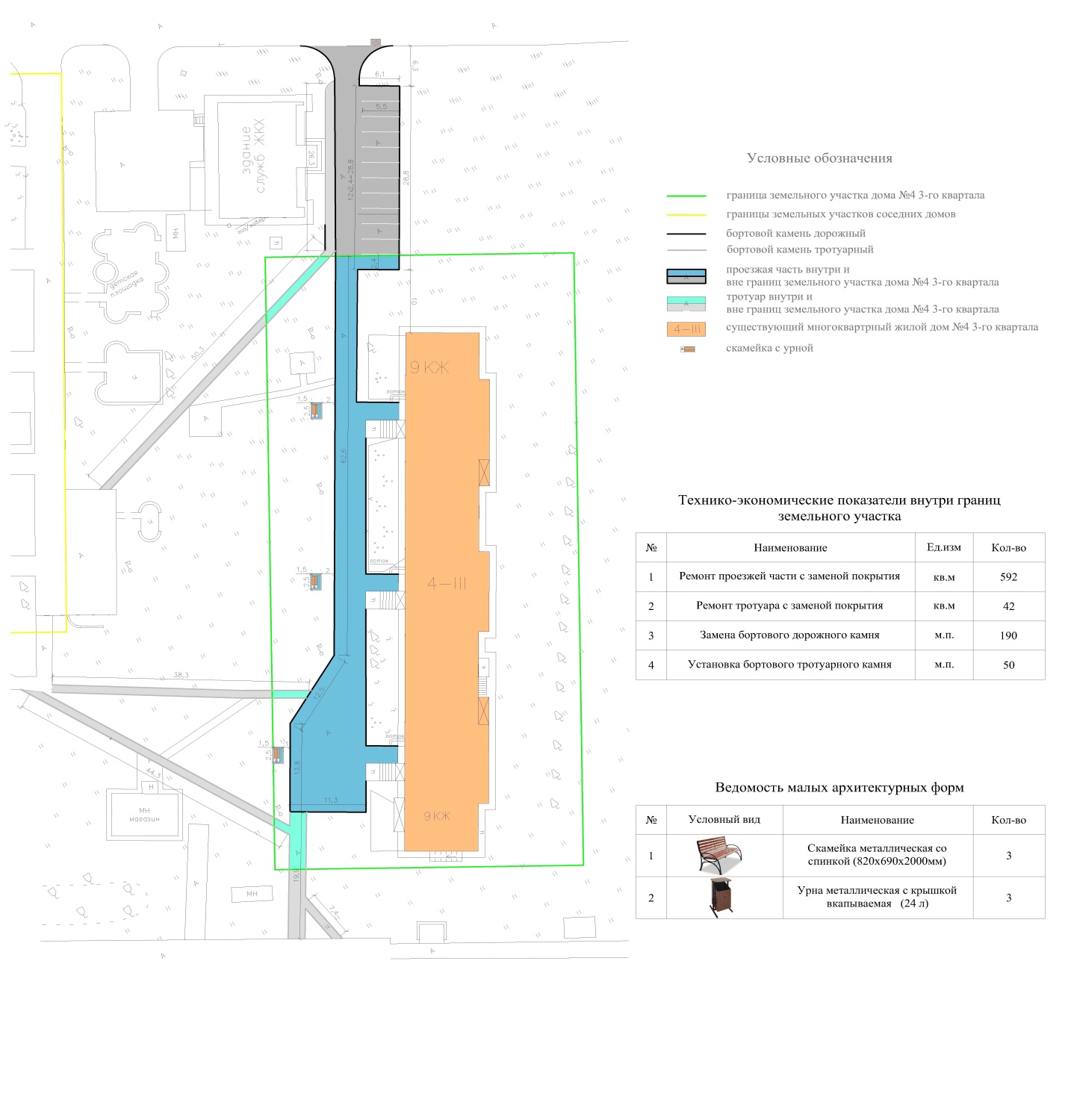 